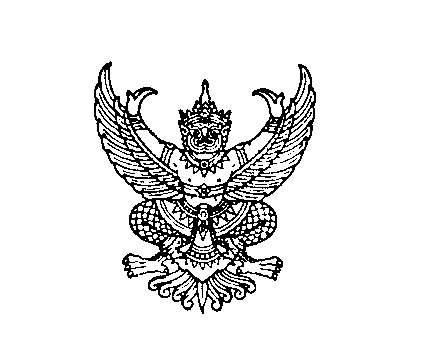 ที่ มท ๐๘๐๗.๒/ว	กรมส่งเสริมการปกครองท้องถิ่น	ถนนนครราชสีมา เขตดุสิต 	กรุงเทพฯ ๑๐๓๐๐											     ตุลาคม  ๒๕๖๕เรื่อง	ประชาสัมพันธ์แผนดำเนินการจัดโครงการฝึกอบรมหลักสูตรระดับสูงของสถาบันพัฒนาบุคลากรท้องถิ่น ที่กำหนดให้มีการศึกษาดูงานในต่างประเทศ ประจำปีงบประมาณ พ.ศ. 2566 เรียน  ผู้ว่าราชการจังหวัด ทุกจังหวัดสิ่งที่ส่งมาด้วย	1. แผนดำเนินการจัดโครงการฝึกอบรมและขั้นตอนการสมัคร			จำนวน ๑ ชุด				๒. แบบฟอร์มเอกสารประกอบการสมัครเข้ารับการฝึกอบรม			จำนวน ๑ ชุด				3.	สำเนาประกาศกระทรวงมหาดไทย เรื่องการฝึกอบรมซึ่งจัดโดยหน่วยงานของรัฐ
ที่กำหนดให้มีการฝึกอบรมหรือดูงานในต่างประเทศของผู้ดำรงตำแหน่งทางการเมืองท้องถิ่นที่องค์กรปกครองส่วนท้องถิ่นสามารถเบิกจ่ายเงินได้ พ.ศ. ๒๕๖๒	จำนวน 1 ชุด                   		ด้วยกรมส่งเสริมการปกครองท้องถิ่น ได้กำหนดแผนดำเนินการจัดโครงการฝึกอบรมระดับสูงของสถาบันพัฒนาบุคลากรท้องถิ่นที่กำหนดให้มีศึกษาดูงานในต่างประเทศ ประจำปีงบประมาณ พ.ศ. 2566 จำนวน ๕ หลักสูตร กำหนดดำเนินการระหว่างเดือนพฤศจิกายน 2565 - มีนาคม 2566 ณ โรงแรม
ในกรุงเทพมหานครและโรงแรมในจังหวัดต่าง ๆ โดยร่วมมือกับมหาวิทยาลัยธรรมศาสตร์และสถาบันเทคโนโลยีพระจอมเกล้าเจ้าคุณทหารลาดกระบัง ซึ่งเป็นสถาบันการศึกษาในเครือข่ายความร่วมมือทางวิชาการ วัตถุประสงค์เพื่อเพิ่มศักยภาพให้แก่ผู้บริหารองค์กรปกครองส่วนท้องถิ่น หัวหน้าส่วนราชการขององค์กรปกครองส่วนท้องถิ่น ตลอดจนบุคลากรขององค์กรปกครองส่วนท้องถิ่นตำแหน่งต่าง ๆ ให้เป็นผู้มีสมรรถนะสูง มีองค์ความรู้ ทักษะ มุมมอง วิสัยทัศน์ และประสบการณ์ พร้อมที่จะขับเคลื่อนและยกระดับการบริการสาธารณะขององค์กรปกครองส่วนท้องถิ่นและการพัฒนาเมืองในมิติต่าง ๆ ให้เกิดผลสัมฤทธิ์อย่างเป็นรูปธรรมและนำไปสู่การพัฒนาที่ยั่งยืน 		ในการนี้ กรมส่งเสริมการปกครองท้องถิ่น ขอความร่วมมือจังหวัดประชาสัมพันธ์แผนดำเนินการจัดโครงการฝึกอบรมดังกล่าวให้องค์กรปกครองส่วนท้องถิ่นทราบ และหากบุคลากรขององค์กรปกครองส่วนท้องถิ่น มีความประสงค์สมัครเข้ารับการฝึกอบรมในกลุ่มหลักสูตรดังกล่าว ขอให้ดำเนินการตามขั้นตอนการสมัคร
และส่งเอกสารประกอบการสมัครเข้ารับการฝึกอบรม รายละเอียดปรากฏตามสิ่งที่ส่งมาด้วย  				จึงเรียนมาเพื่อโปรดพิจารณา                                                                 ขอแสดงความนับถือ						  (นายขจร ศรีชวโนทัย) 											 อธิบดีกรมส่งเสริมการปกครองท้องถิ่นสถาบันพัฒนาบุคลากรท้องถิ่นกลุ่มงานวิชาการเพื่อการพัฒนาบุคลากรท้องถิ่นโทร. ๐๒ ๕๑๖ ๔๒๓๒ไปรษณีย์อิเล็กทรอนิกส์ saraban@dla.go.th